Microsoft PowerPoint 2007Features of Microsoft PowerPoint 2007Versatile  presentation tool Predefined  formats Varity of  layouts and views Like MS Word Ability to edit  and  modify Incorporate  clip art, images, audio & video Narrations and transitions New FeaturesGetting Started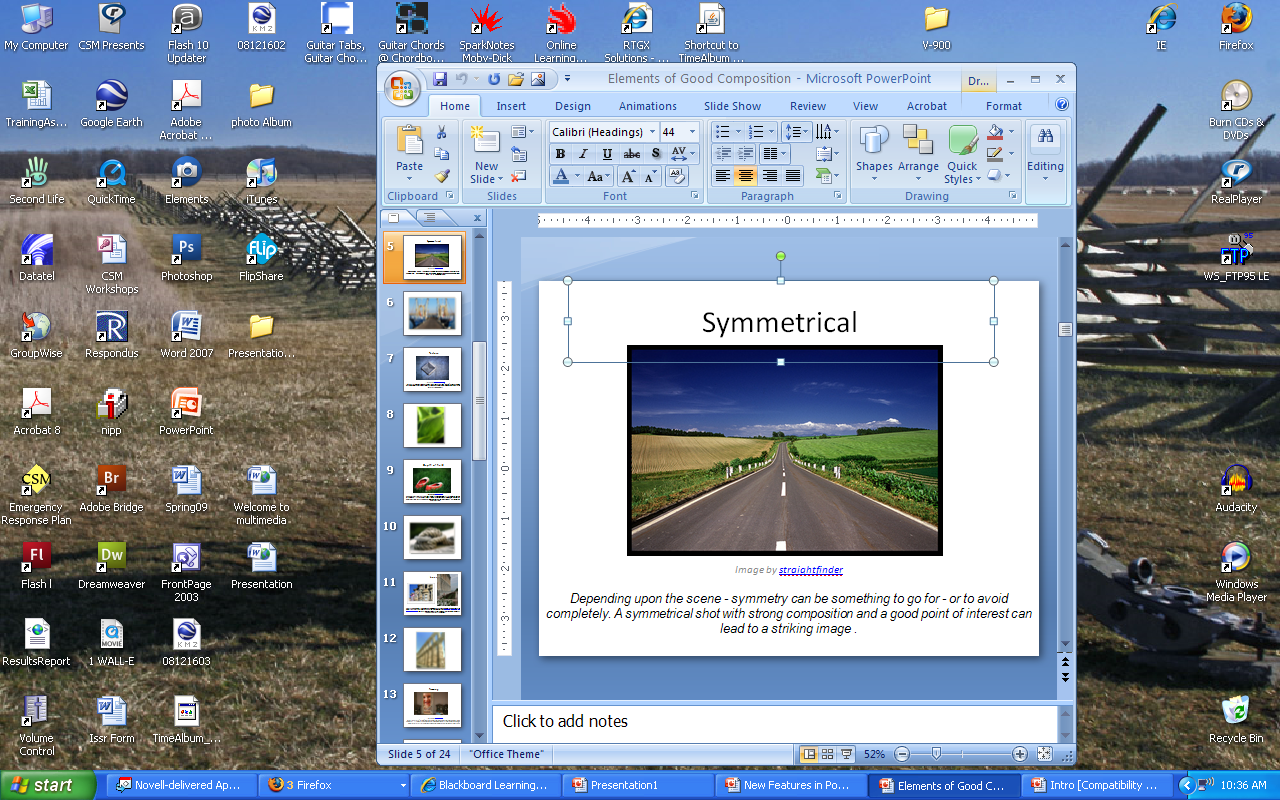 Quick Access Toolbar – contains shortcuts MS Office Button- common file and system commandsTab Bar – tabs that display tools and commands in the ribbonRibbon – groups of tools and shortcuts for standard PPT actionsSlides and Outline Tabs – display slide thumbnails or slide outlines.Slide Pane – displays the selected slide.Notes Pane – displays notes for the selected slideStatus Bar – contains presentation information and view shortcutsNine Steps in Creating a PowerPoint PresentationOrganizing Your Thoughts        Select a slide layout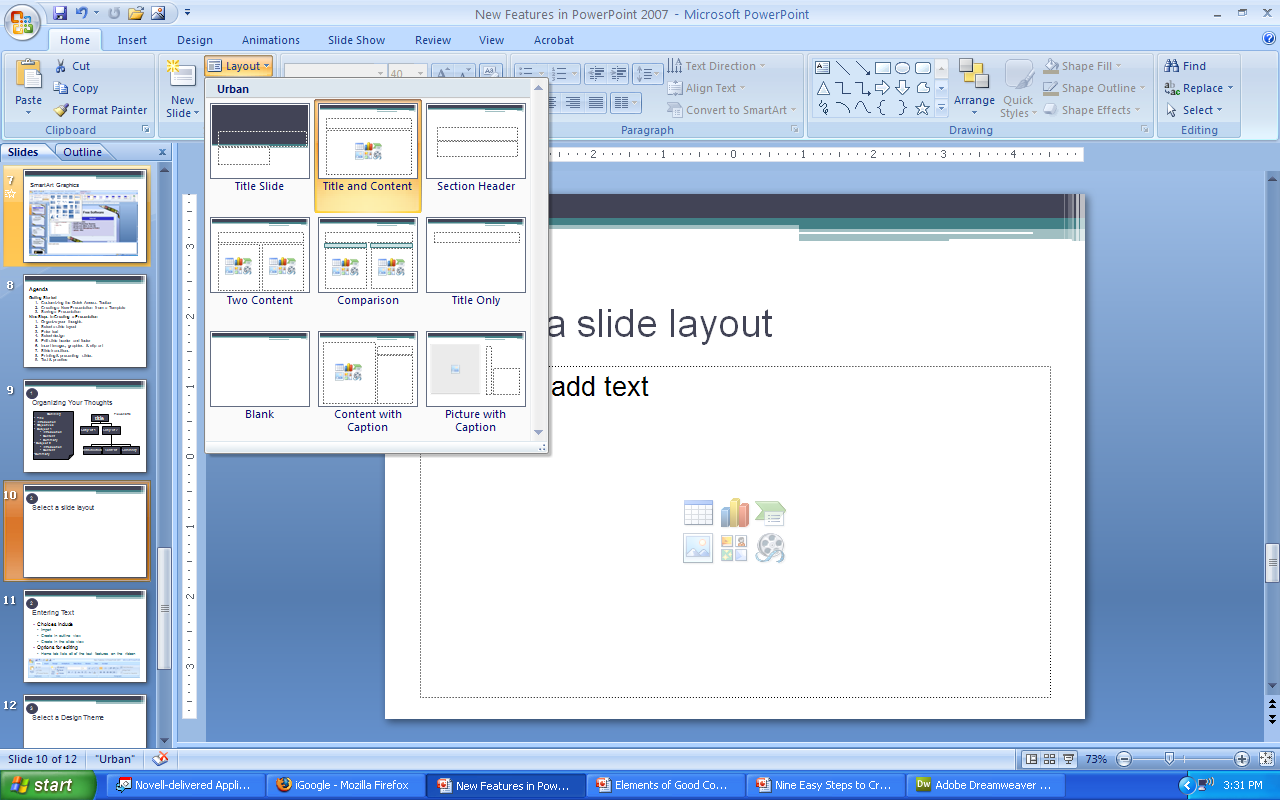 Entering TextChoices includeImport via copy & pasteCreate using the outline viewCreate in the slide viewOptions for editingHome tab lists all of the text features on the ribbon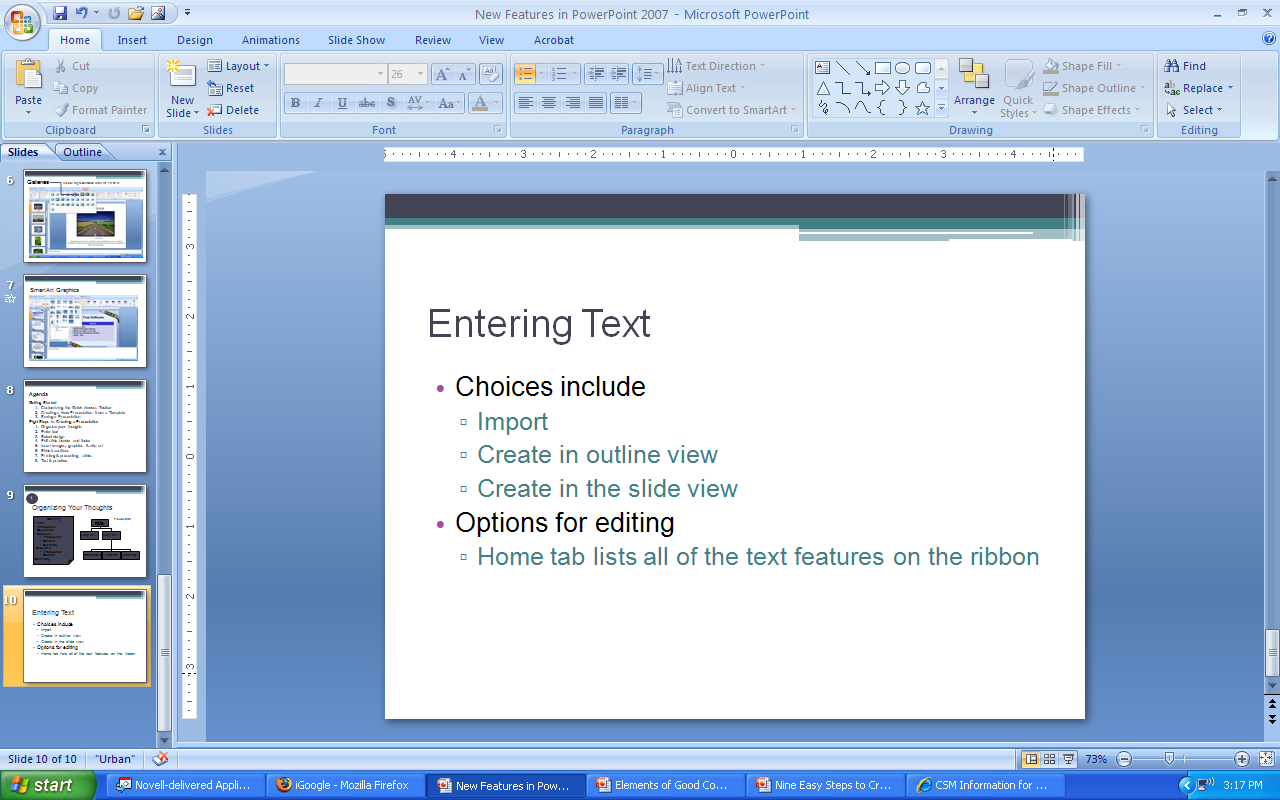 Adding a Header & Footer	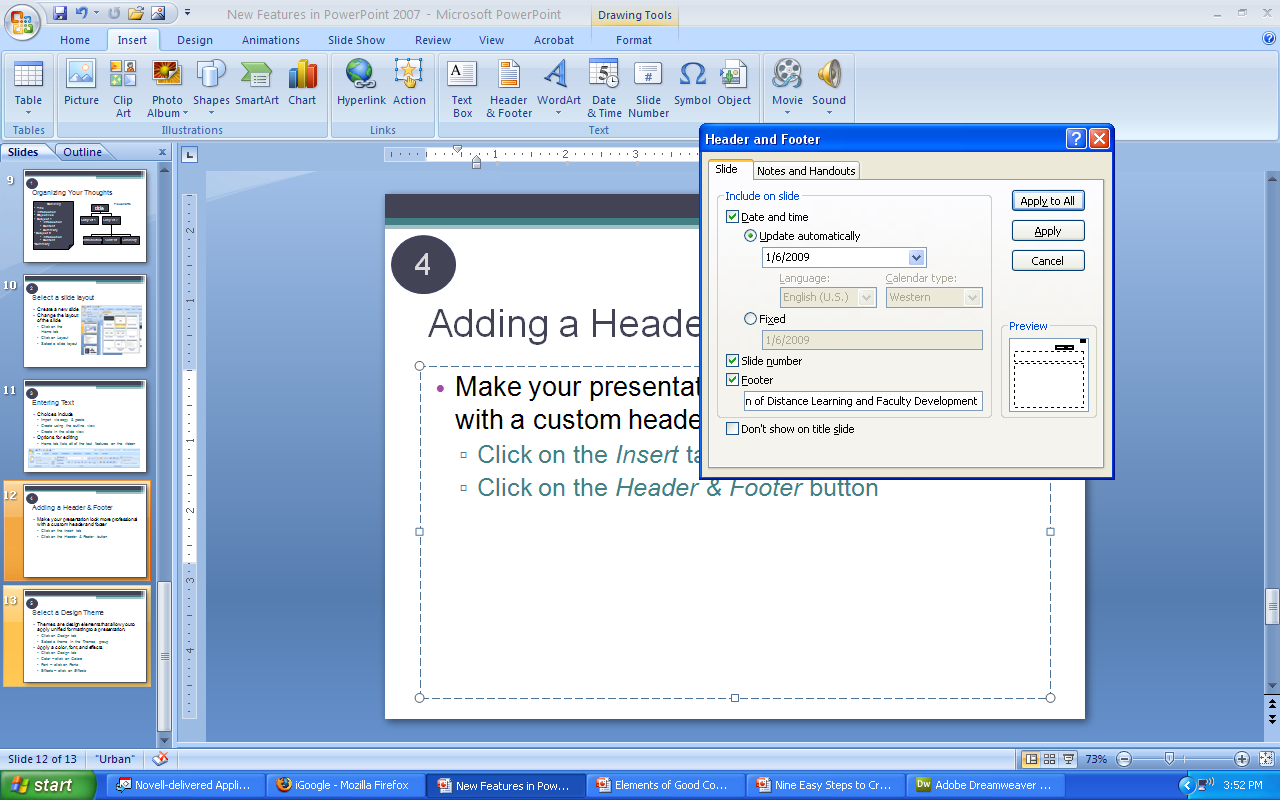 Make your presentation look more professional with a custom header and footerClick on the Insert tabClick on the Header & FooterOptions to add:Click Data and Time,Slide Number,FooterSelect a Design ThemeThemes are design elements that allow you to apply unified formatting to a presentation.Click on Design tab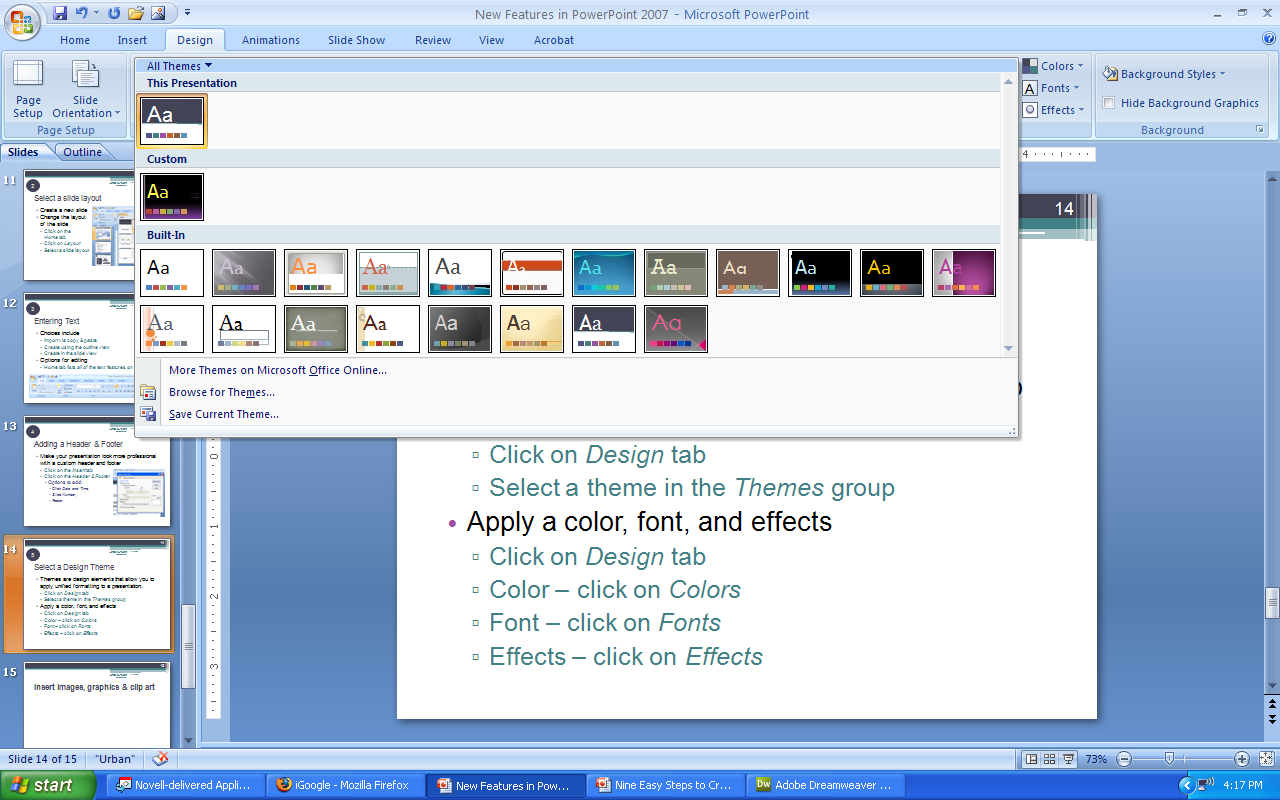 Select a theme in the Themes groupApply a color, font, and effectsClick on Design tabColor – click on ColorsFont – click on FontsEffects – click on EffectsInsert images, graphics & clip artAdd images, graphics & clip art to enhance your presentationClick on Insert tab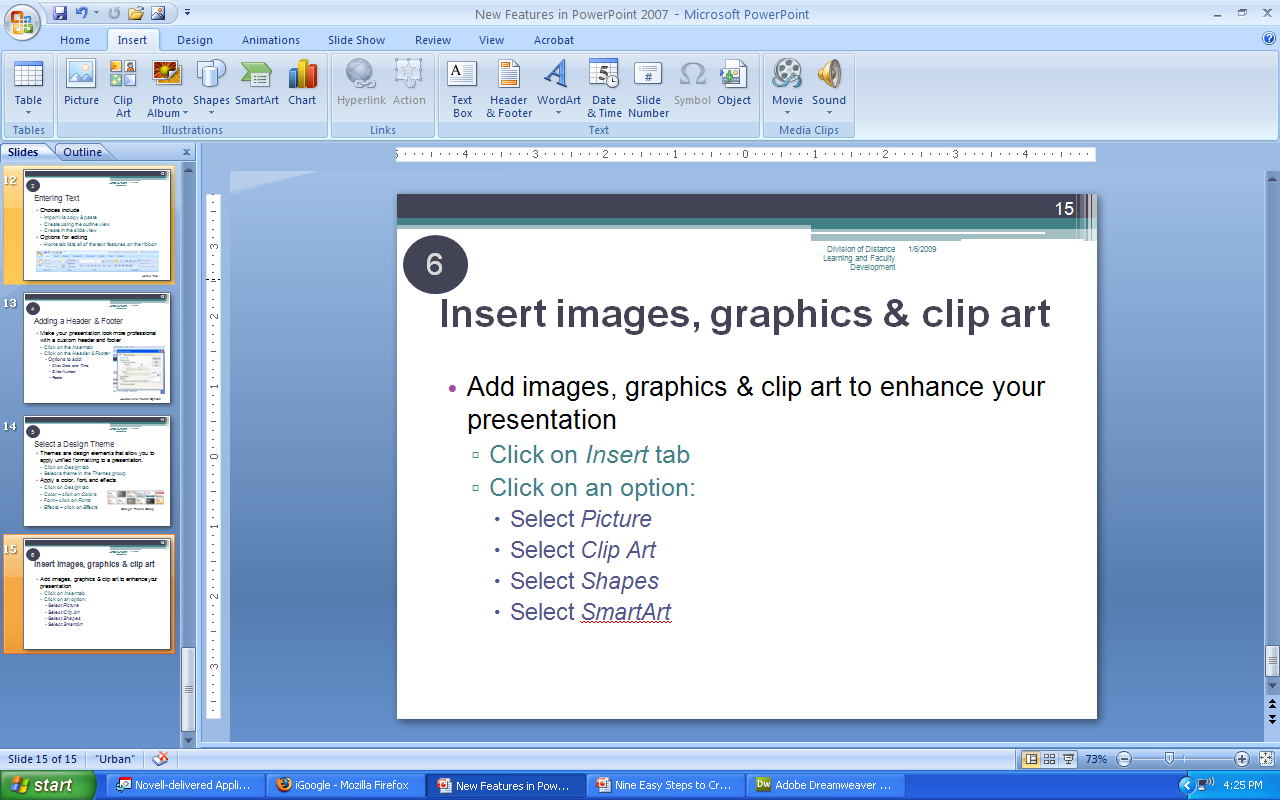 Click on an option: Select PictureSelect Clip ArtSelect ShapesSelect SmartArt Slide Transitions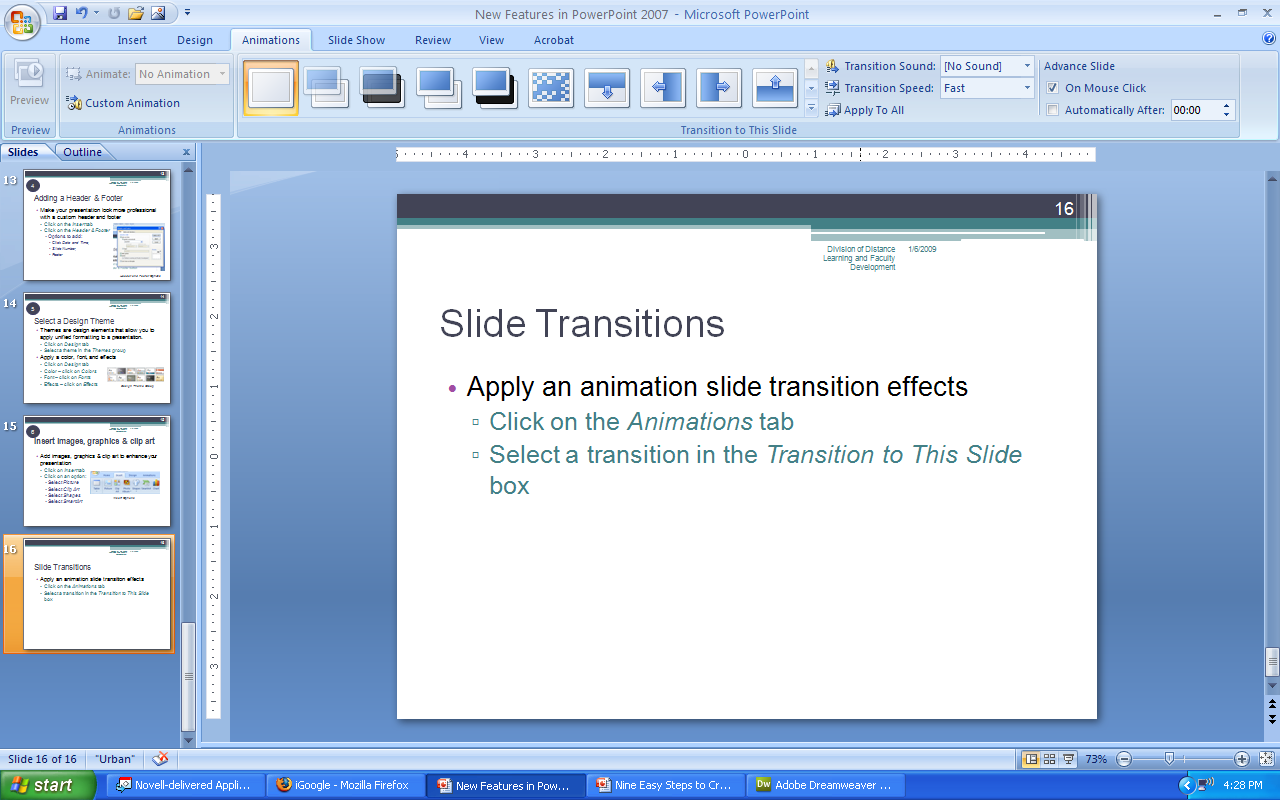 Apply an animation slide transition effectsClick on the Animations tabSelect a transition in the Transition to This Slide boxPrinting and Presenting the Slides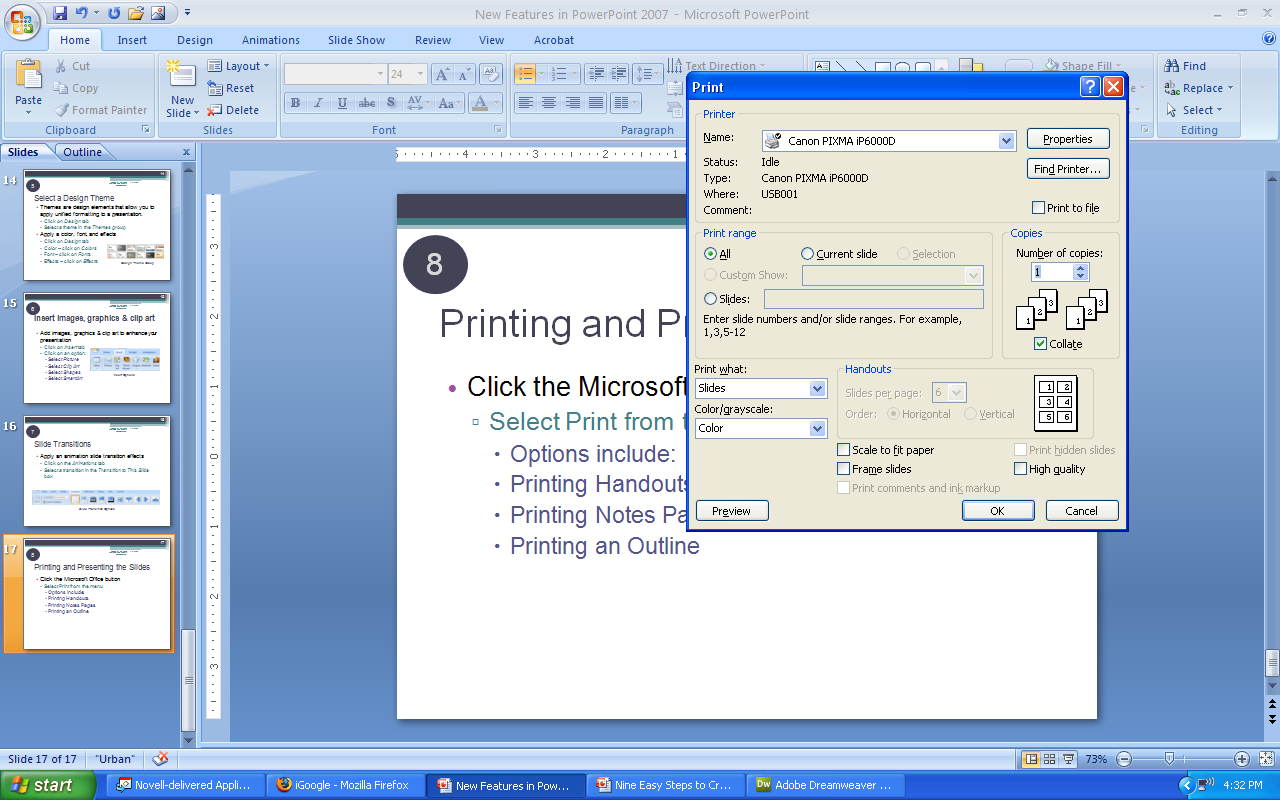 Click the Microsoft Office button Select Print from the menuOptions include:Printing HandoutsPrinting Notes PagesPrinting an OutlinePresentingSelect Slide Show >> From Beginning     Test and PracticeRun through the presentation 
several times to see if there 
are any modifications to be made. 